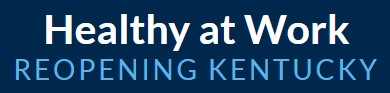 To ensure the health and safety of Kentucky families, Governor Beshear urges Kentuckians to remain Healthy at Home and follow the federal and state protocols for limiting the spread of COVID-19, which can be found at kycovid19.ky.gov. Everyone needs to do their part for themselves, their loved ones, and our community. We have a responsibility to ourselves and to each other to protect our state and our community. However, Kentucky families and businesses must also prepare to reopen our economy.Healthy at Work is a phased approach to reopen Kentucky’s economy. It is based on criteria set by public health experts and advice from industry experts. Each phase will be rolled out in steps to ensure the Commonwealth’s citizens can safely return to work while still protecting the most vulnerable Kentuckians.Before any reopening can begin, the Governor will determine whether Kentucky has met certain public health benchmarks for reopening Kentucky’s economy. These benchmarks are based on the White House’s Guidelines for Reopening America. No reopening will occur until the Governor determines Kentucky has met these benchmarks.“We not only want to getthrough this.  We want tocome out strong and readyto rebuild.”Governor Andy BeshearBenchmarks for Reopening Economy14 days of decreasing casesIncreased testing capacity on contact tracingPersonal protective equipment (PPE) availabilityAbility to protect at-risk populationsAbility to social distance and follow the CDC's guidelines on large gatheringsPreparedness for possible future spikeStatus of vaccine and treatmentOn May 11, 2020, the Governor began reopening sectors of the economy that were closed due to COVID-19. (See Executive Order 2020-323 - Spanish) However, each entity reopening must meet certain Minimum Requirements in addition to industry specific guidance. If any entity in a sector being reopened cannot comply with the minimum requirements or industry-specific requirements, they must wait to reopen until they are able to do so or until some or all of these restrictions are lifted. Those entities deemed life-sustaining, which have remained operating, will be expected to meet the minimum requirements no later than May 11, 2020.Minimum RequirementsEnforce Social Distancing (six (6) feet or more)Universal maskingProvide Adequate Hand Sanitizer and Encourage Hand WashingEnsure Proper SanitationConduct Daily Temperature/Health checks